TO OUR DISTINGUISHED GUESTSWe look forward to having you attend our 119th Annual Session of “Autumn Blessings”. We will endeavor to make your visit with us in Richmond a pleasant memory when you return to your Grand Jurisdiction.HOTEL RESERVATIONSALL reservations MUST be made directly with the hotel.Hilton Richmond Hotel & SpaShort Pump12042 West Broad StreetRichmond, VA 23233Telephone: 804-592-3618 Reservation Deadline: April 26, 2024Reference group name: Grand Chapter Order of the Eastern StarREGISTRATION/CREDENTIALS HOURSHilton Richmond Hotel & Spa/Short PumpSunday 	5/19	10:00 AM - 3:00 PMMonday      	5/20	8:00 AM – 2:00 PMTuesday      	5/21	8:00 AM -11:30 AM		1:30 PM - 4:00 PMWednesday 	5/22	7:30 AM - 9:00 AMAll Session activities to be held at Hilton Richmond Hotel & Spa/Short Pump unless specifically identified in the program.FORMS AVAILABLE ONLINE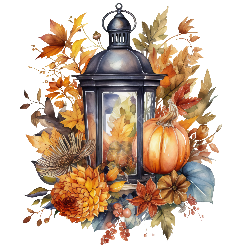 easternstar-virginia.orgHousing InformationRegistration FormTentative ProgramREGISTRATIONPre-Registration fee $15 (non-refundable)On-Site Registration fee $20 (non-refundable)DEADLINE MAY 1, 2024Make registration checks payable to:Grand Chapter of Virginia, OESand mail to:Kathy Rutter, Chairman-Registration910 Smartts Ln NELeesburg, VA 20176Cell: 703-405-2482Email: KathySRutter@gmail.comPLEASE NOTE: To all persons making greetings or reports of any kind, please limit your remarks to two (2) minutes and file a double-spaced, typewritten copy IN TRIPLICATE, with the Grand Secretary prior to or immediately after presentation. If possible, either email a copy or provide a CD or thumb drive as well.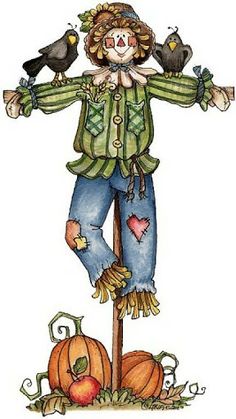 TENTATIVE PROGRAMSunday, May 19, 202410:00 A.M.	VESPA Board Meeting			   	Barrows Board RoomNoon		Eastern Star Home Board MeetingBarrows Board Room3:00 P.M.	ESTARL Worship Service 	Henrico Rooms6:30 P.M.	“Autumn Blessings”		Membership BanquetHilton Richmond Hotel & SpaBallroom ABCD		Price: TBD		Deadline: May 1, 2024		Make checks payable to:Grand Chapter of VAand mail to:		Pat McDowell, PM		60 Odd Rd		Poquoson, VA 23662		757-660-5634		grammapat@cox.net		Dress: FormalMonday, May 20, 20249:00 A.M.		Practice for Flag Ceremony and Cavalcade of Flags (Grand Representatives)10:00 A.M.	Practice for Emblem Ceremony10:30 A.M.	Practice for Personal Pages,	Grand Officers  11:30 A.M.  	Past Appointed Grand Officer(PAGO) Luncheon Price: TBDDeadline: May 1, 2024Make checks payable to: PAGOMail to:Valerie Layman, PM1802 Dresden RdHenrico, VA 23229   2:00 P.M. 	Informal Opening & Introduction  of Distinguished Guests Tuesday, May 21, 20249:00 A.M.	Grand Chapter called to order12:00 Noon	Grand Representatives Luncheon 		Price: $ 36.00 per person		Deadline: April 26, 2024		Make Checks payable:          Grand Representatives Association of VAand mail to:		Dawneda Cole, Secretary		5898 Pea Patch Road		Jewell Ridge, VA 24622		276-971-2103		dawneda@gmail.com2:00 P.M.	Grand Chapter called to order6:00 P.M.	Past Grands Association Banquet		Open to all Past Grand Matrons, Past Grand Patrons and invited guests.	Ballroom ABCDPrice: TBDDeadline:  May 1, 2024 (NO EXCEPTIONS)Make checks payable to: Past Grands Association Mail to: Kelly Hawker, PGM2600 Brumfield RdKeeling, VA 24566Phone:  434-251-6328 kellydhawker@gmail.com 6:30 P.M.	Autumn Blessings Dinner (for everyone) – Short Pump Room	Deadline: May 1, 2024	Make Checks payable to and mail to:Contact: Kimberlee Sherman	9893 Airedale Court	Bristow, VA 20136	Phone: 571-606-1905	WM/WP 24-25 Dinner	Henrico Rooms	Price: TBD	Deadline: May 1, 2024	Make Checks payable to and mail to:Contact: Kimberlee Sherman	9893 Airedale Court	Bristow, VA 20136	Phone: 571-606-1905	Assoc Conductress/Conductress Meet & Greet	POC: Sandra Pelter, GC8:30 P. M.	Special Entertainment – In honor of Virginia’s General Grand Chapter Appointees. 	Grand Chapter RoomWednesday, May 22, 20247:00 A.M.	Secretaries & Treasurers Breakfast	Short Pump Room	Price TBD	Deadline May 1, 2024	Make check payable and mail to:	Barbara Palmore	4165 Hundley Branch Rd	Scottsville, VA 24590Phone:434-962-1909 4palmores@gmail.com 	Dues: $3.009:00 A.M.	Grand Chapter called to order    5:00 PM	   Scarecrows Get Together			   Henrico Rooms7:00 P.M.	Grand Chapter called to order forInstallation of 2024-2025 Officers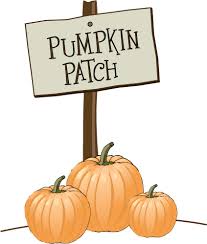 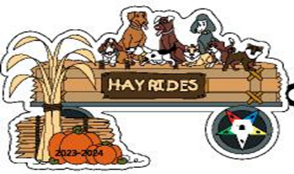 THE GRAND CHAPTER OF VIRGINIAORDER OF THE EASTERN STARextends fraternal greetings and cordially invites you to attend theOne Hundred Nineteenth Annual Session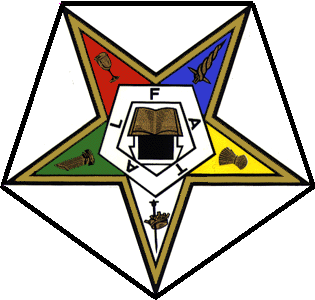 “AUTUMN BLESSINGS”SessionMay 20-22, 2024Hilton Richmond Hotel & SpaShort Pump12042 West Broad StreetRichmond, VA 23233 Linda M. PearceWorthy Grand MatronThomas W. RicksWorthy Grand PatronMargaret Witt, PMGrand Secretary14341 Justice Rd. Suite BMidlothian, VA 23113804-236-0888gcvaoes@gmail.com